Savivaldybei priklausančių pastatų (statinių),  tinkamų gamybinei ar kitai ekonominei veiklai, aprašymas (Pastatas pardavimui)Kontaktinis asmuo: Vytautas Stakystel.: (8 458) 44 224 mob. tel.  (8 682) 31 971el. paštas v.stakys@post.rokiskis.ltNuotraukos: 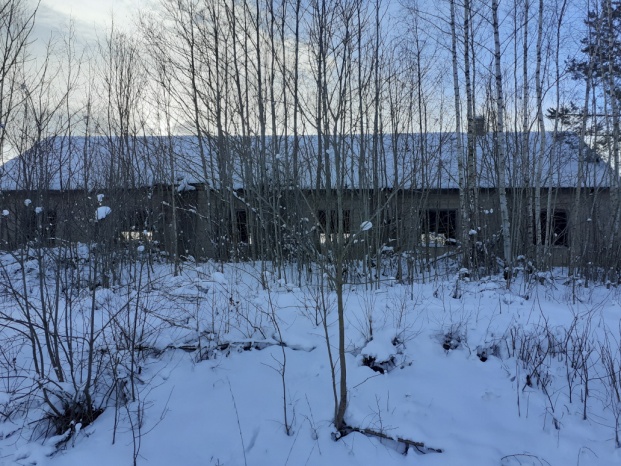 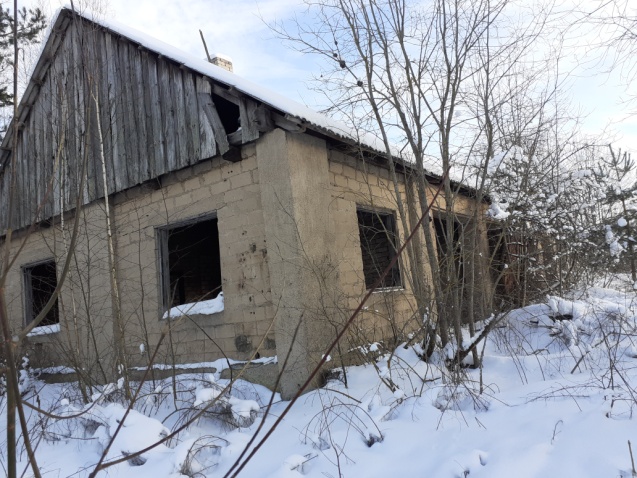 Pastato charakteristikos Pastato charakteristikos Adresas (vietovė)Mičiūnų k. 5, Jūžintų sen., Rokiškio r. sav.Nuosavybės forma Rokiškio rajono savivaldybės tarybaDetalusis planas (Yra/Nėra)NėraEsama pastato (statinio) paskirtis (aprašyti)Pastatas-dirbtuvėsPlanuojamo pastato (statinio) paskirtis pagal teritorijų planavimo dokumentus (aprašyti)DirbtuvėsPatalpų plotas (kv.m) 225,92Esama pastato (statinio) būklė (gera, patenkinama, bloga) BlogaGretimų teritorijų režimas (aprašyti)Dirbama žemė, krūmynaiAr pastatas (statinys) eksploatuojamas? (Taip/Ne)NeSusijusi su pastatu (statiniu) susisiekimo ir inžinerinė infrastruktūraSusijusi su pastatu (statiniu) susisiekimo ir inžinerinė infrastruktūraSusisiekimo infrastruktūra (aprašyti):Magistraliniai, rajoniniai keliaiKvartaliniai keliai (gatvės)Pastatą galima pasiekti rajoniniu keliu su žvyro dangaInžinerinė infrastruktūra (magistralinė, kvartalinė) (aprašyti):VandentiekisBuitinės ir lietaus nuotėkosElektros tinklaiGatvių apšvietimo tinklaiŠilumos tinklaiPastate nėra vandentiekio, nuotekų surinkimo talpų ir šilumos tinklų. Gatvių apšvietimo nėra. Elektros tinklai yra šalia pastato, netoli yra transformatorinė